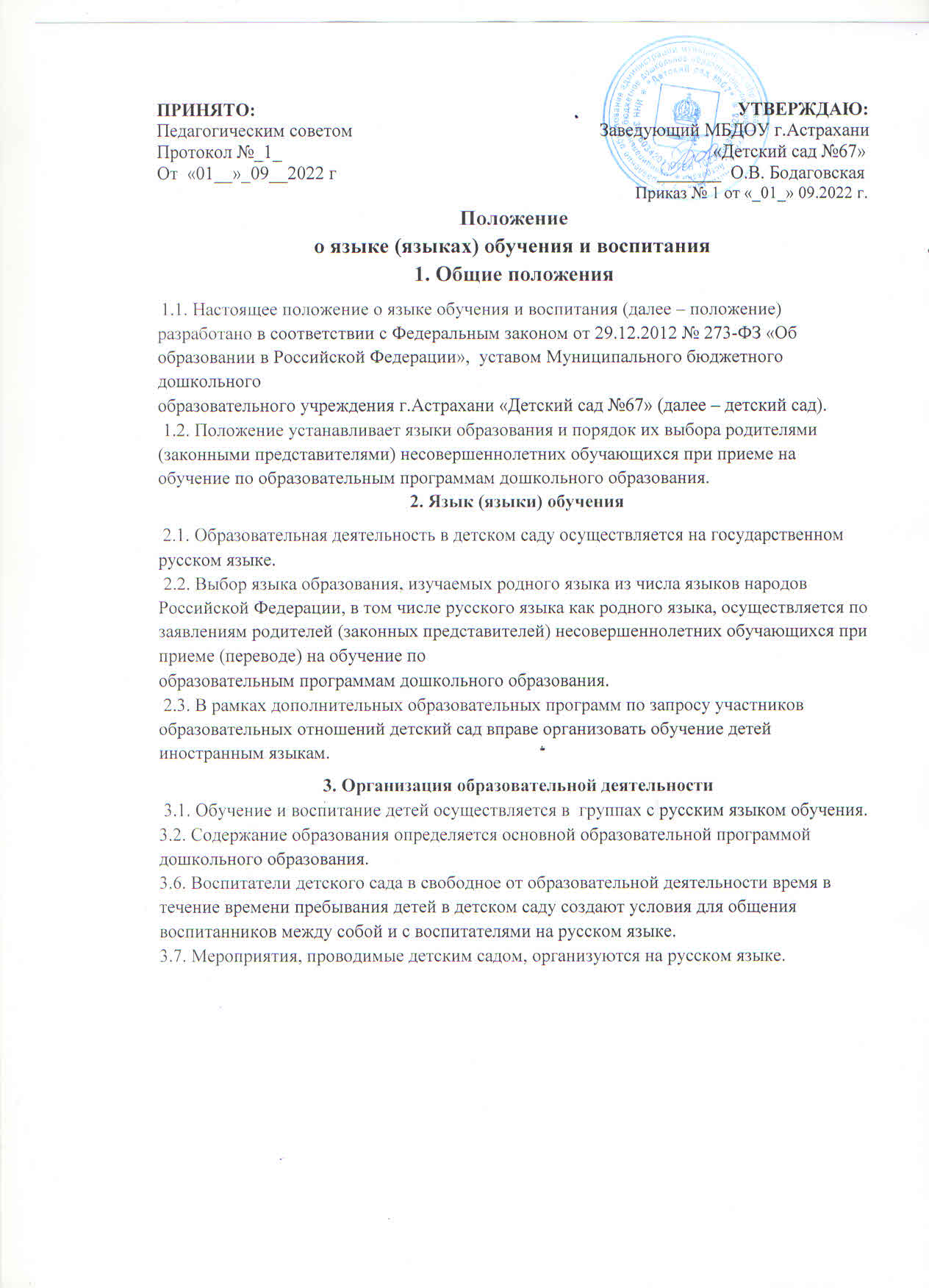 ПРИНЯТО:                                                                                                         УТВЕРЖДАЮ:Педагогическим советом                                                      Заведующий МБДОУ г.Астрахани Протокол №_1_                                                                                              «Детский сад №67»От  «01__»_09__2022 г                                                                      _______  О.В. Бодаговская                                                                                                                                                   Приказ № 1 от «_01_» 09.2022 г.                                                     Положениео языке (языках) обучения и воспитания 1. Общие положения 1.1. Настоящее положение о языке обучения и воспитания (далее – положение) разработано в соответствии с Федеральным законом от 29.12.2012 № 273-ФЗ «Об образовании в Российской Федерации»,  уставом Муниципального бюджетного дошкольногообразовательного учреждения г.Астрахани «Детский сад №67» (далее – детский сад). 1.2. Положение устанавливает языки образования и порядок их выбора родителями (законными представителями) несовершеннолетних обучающихся при приеме на обучение по образовательным программам дошкольного образования. 2. Язык (языки) обучения 2.1. Образовательная деятельность в детском саду осуществляется на государственном русском языке. 2.2. Выбор языка образования, изучаемых родного языка из числа языков народов Российской Федерации, в том числе русского языка как родного языка, осуществляется по заявлениям родителей (законных представителей) несовершеннолетних обучающихся при приеме (переводе) на обучение пообразовательным программам дошкольного образования. 2.3. В рамках дополнительных образовательных программ по запросу участников образовательных отношений детский сад вправе организовать обучение детей иностранным языкам. 3. Организация образовательной деятельности 3.1. Обучение и воспитание детей осуществляется в  группах с русским языком обучения.3.2. Содержание образования определяется основной образовательной программой дошкольного образования.3.6. Воспитатели детского сада в свободное от образовательной деятельности время в течение времени пребывания детей в детском саду создают условия для общения воспитанников между собой и с воспитателями на русском языке.3.7. Мероприятия, проводимые детским садом, организуются на русском языке.